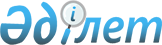 Қазақстан Республикасының инвестицияларды қаржыландыру саласындағы кейбір заң актілерінің күші жойылды деп тану туралыҚазақстан Республикасының Заңы. 2003 жылғы 8 қаңтар N 374-II

      Мыналардың күші жойылды деп танылсын:


      1. "Инвестицияларды қаржыландырудың қайтарым жүйесі туралы" 1993 жылғы 12 сәуірдегі Қазақстан Республикасының 
 Заңы 
 (Қазақстан Республикасы Жоғарғы Кеңесінің Жаршысы, 1993 ж., N 9, 210-құжат; 1994 ж., N 9-10, 158-құжат; 1994 ж., N 21-22, 268-құжат; Қазақстан Республикасы Парламентінің Жаршысы, 1997 ж., N 13-14, 205-құжат).


      2. "Инвестицияларды қаржыландырудың қайтарым жүйесі туралы" Қазақстан Республикасының Заңын күшіне енгізу туралы" Қазақстан Республикасы Жоғарғы Кеңесінің 1993 жылғы 12 сәуірдегі 
 Қаулысы 
 (Қазақстан Республикасы Жоғарғы Кеңесінің Жаршысы, 1993 ж., N 9, 211-құжат).


      

Қазақстан Республикасының




      Президенті


					© 2012. Қазақстан Республикасы Әділет министрлігінің «Қазақстан Республикасының Заңнама және құқықтық ақпарат институты» ШЖҚ РМК
				